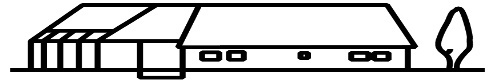 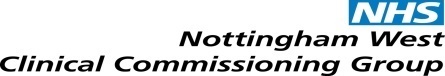 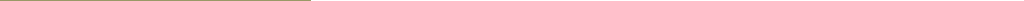 Dr D CavanghDr ClementsTelephone:		(0115) 9255323Dear New Patient,Welcome to Abbey Medical Centre, this practice accepts patients who have moved into, or are living in, our catchment area. If you unsure you can use the NHS website in the Find a GP section. If you would then like to register with us, then you will need to fill in the following paperwork within this registration pack. Once this paperwork is complete you can bring this back in person to reception or email it over to nnicb-nn.c84065a@nhs.net . Ensure you read the documents carefully and fill in all pages including consent and Summary Care record to ensure your application is completed fully, failure to do so will lead to us having to contact you to come back and complete the missing information.Yours sincerelyDr Cavanagh and Partners** Our Patient Participation Group meets every 3 months to provide a channel of communication between the practice staff and patients, to break down barriers and to provide practical support to the surgery. If you wish to become a member or would like more information, please contact Ms Joy Stevenson our Deputy Manager. **Consent FormI understand that the same record is used to store information recorded by different members of the care teams who are currently involved in providing my care, including but not limited to doctors’ surgeries, district nurses, health visitors, physiotherapists, podiatrists, social care and child health. I understand that I will be asked to give consent by each care team before they are able to access or add to any shared data about me.**Please delete as appropriate below to inform us of your consent preference**Share-outI would* / would-not* like the information recorded at Abbey Medical Centre to be available to be seen by other care teams who are involved in my care where I have granted those care teams access to see my shared data. Share-inI would* / would-not* like the information recorded at other care teams who are involved in my care to be seen by members of the team at Abbey Medical Centre, where I have granted those care teams the right to add to my shared data.I understand that I can change my decision at any time.Signed (Patient for patient representative) _________________________Printed name ____________________Date: ___________________Summary Care Record Your emergency care summaryYour Summary Care Record is used in emergency care. This record contains information about any medicines you are taking, allergies you suffer from and any bad reactions to medicines you have had, to ensure those caring for you have enough information to treat you safely.Your Summary Care Record will be available to authorised healthcare staff providing your care anywhere in England, but they will ask you permission before they look at it.  This means that if you have an accident or become ill, healthcare staff treating you will have immediate access to important information about your health. The additional information includes significant medical history, reasons for medication, communication preferences and immunisations.You can choose not to have a Summary Care Record and you can change your mind at any time by informing your GP practice.What does it mean if I DO NOT have a Summary Care Record?NHS healthcare staff caring for you may not be aware of your current medications, allergies you suffer from and any bad reactions to medicines you have had, in order to treat you safely in an emergency.Please circle YES or NOI would like a summary care record						 YES/ NOI would like a summary care record with additional information                     YES/NO	I do not want a summary care record	      				            YES/NOActioned by practice yes/no					Date:______________Patient DetailsPatient DetailsPatient DetailsPatient DetailsPatient DetailsPatient DetailsPatient DetailsPatient DetailsPatient DetailsPatient DetailsPatient DetailsPatient DetailsNHS No. Town & Country of BirthTown & Country of BirthFirst NameSurname Surname Known as (if different from first name)(if different from first name)(if different from first name)(if different from first name)(if different from first name)Date of Birth: Date of Birth: GenderMale 	 Female   Indeterminate 	  Unspecified / Unknown Male 	 Female   Indeterminate 	  Unspecified / Unknown Male 	 Female   Indeterminate 	  Unspecified / Unknown Male 	 Female   Indeterminate 	  Unspecified / Unknown Male 	 Female   Indeterminate 	  Unspecified / Unknown Male 	 Female   Indeterminate 	  Unspecified / Unknown Male 	 Female   Indeterminate 	  Unspecified / Unknown Male 	 Female   Indeterminate 	  Unspecified / Unknown Male 	 Female   Indeterminate 	  Unspecified / Unknown Male 	 Female   Indeterminate 	  Unspecified / Unknown Male 	 Female   Indeterminate 	  Unspecified / Unknown Marital Status:Single   Married   Divorced   Co-habiting   Separated  Widowed Single   Married   Divorced   Co-habiting   Separated  Widowed Single   Married   Divorced   Co-habiting   Separated  Widowed Single   Married   Divorced   Co-habiting   Separated  Widowed Single   Married   Divorced   Co-habiting   Separated  Widowed Single   Married   Divorced   Co-habiting   Separated  Widowed Single   Married   Divorced   Co-habiting   Separated  Widowed Single   Married   Divorced   Co-habiting   Separated  Widowed Single   Married   Divorced   Co-habiting   Separated  Widowed Single   Married   Divorced   Co-habiting   Separated  Widowed Single   Married   Divorced   Co-habiting   Separated  Widowed EthnicityWhiteWhiteBlack, African, Caribbean or Black BritishBlack, African, Caribbean or Black BritishBlack, African, Caribbean or Black BritishAsian / Asian British Asian / Asian British Asian / Asian British Mixed or Multiple ethnic groupsMixed or Multiple ethnic groupsMixed or Multiple ethnic groupsEthnicityEnglish, Welsh, Scottish, Northern Irish or British Irish Gypsy or Irish  Traveller Any other White  background English, Welsh, Scottish, Northern Irish or British Irish Gypsy or Irish  Traveller Any other White  background African Caribbean Any other Black, African or Caribbean background African Caribbean Any other Black, African or Caribbean background African Caribbean Any other Black, African or Caribbean background Indian Pakistani Bangladeshi Chinese  Any other Asian background Indian Pakistani Bangladeshi Chinese  Any other Asian background Indian Pakistani Bangladeshi Chinese  Any other Asian background White and Black Caribbean White and Black African White and Asian Any other Mixed or Multiple ethnic background White and Black Caribbean White and Black African White and Asian Any other Mixed or Multiple ethnic background White and Black Caribbean White and Black African White and Asian Any other Mixed or Multiple ethnic background EthnicityEnglish, Welsh, Scottish, Northern Irish or British Irish Gypsy or Irish  Traveller Any other White  background English, Welsh, Scottish, Northern Irish or British Irish Gypsy or Irish  Traveller Any other White  background African Caribbean Any other Black, African or Caribbean background African Caribbean Any other Black, African or Caribbean background African Caribbean Any other Black, African or Caribbean background Indian Pakistani Bangladeshi Chinese  Any other Asian background Indian Pakistani Bangladeshi Chinese  Any other Asian background Indian Pakistani Bangladeshi Chinese  Any other Asian background Other Ethnic groupOther Ethnic groupOther Ethnic groupEthnicityOther: Other: Other: Other: Other: Other: Other: Other: Arab Any other ethnic group Arab Any other ethnic group Arab Any other ethnic group Employment StatusEmployed Employed Occupation:Occupation:Occupation:Occupation:Occupation:Occupation:Occupation:Occupation:Occupation:Employment StatusSelf-employed Self-employed Employed / Paid Carer Employed / Paid Carer Employed / Paid Carer Employed / Paid Carer Unemployed Unemployed Retired Retired Retired Are you a Military Veteran?Are you a Military Veteran?Are you a Military Veteran?Yes    No Family Member in Military?Family Member in Military?Family Member in Military?Family Member in Military?Family Member in Military?Family Member in Military?Yes    No Yes    No Are you an Asylum seeker?Are you an Asylum seeker?Are you an Asylum seeker?Yes    No LanguageInterpreter NeededInterpreter NeededInterpreter NeededInterpreter NeededInterpreter NeededInterpreter NeededInterpreter NeededYes    No ReligionC of E Buddhist Buddhist Sikh Sikh Sikh Sikh Sikh No religion No religion No religion ReligionCatholic Hindu Hindu Jewish Jewish Jewish Jewish Jewish Other:Other:Other:ReligionOther Christian  Muslim Muslim Jehovah’s Witness Jehovah’s Witness Jehovah’s Witness Jehovah’s Witness Jehovah’s Witness HousingOwn Home Rented Home Rented Home Rented Home Supported Home Supported Home Supported Home Supported Home Temporary Housing Temporary Housing Temporary Housing HousingHomeless No Fixed Abode  No Fixed Abode  No Fixed Abode  In Care In Care In Care In Care Refugee Refugee Refugee HousingOther:HousingLive Alone Live with Family Live with Family Live with Family Live with Children Live with Children Live with Children Live with Children Live with Children Live with Children Live with Children Contact Details & AddressContact Details & AddressContact Details & AddressContact Details & AddressContact Details & AddressContact Details & AddressPreferredHome PhoneMobile PhoneWork PhoneE-mailSkype IDConsentIf you give us a mobile and/or email we will assume you are happy for us to contact you using them. If you are NOT happy to be contacted this way please tick the box : If you give us a mobile and/or email we will assume you are happy for us to contact you using them. If you are NOT happy to be contacted this way please tick the box : If you give us a mobile and/or email we will assume you are happy for us to contact you using them. If you are NOT happy to be contacted this way please tick the box : If you give us a mobile and/or email we will assume you are happy for us to contact you using them. If you are NOT happy to be contacted this way please tick the box : If you give us a mobile and/or email we will assume you are happy for us to contact you using them. If you are NOT happy to be contacted this way please tick the box : If you give us a mobile and/or email we will assume you are happy for us to contact you using them. If you are NOT happy to be contacted this way please tick the box : Current AddressPostcodePostcodeCurrent AddressAddress TypeHome Temporary Correspondence Only Other:Other:Other:Family, Relationship & Emergency Contact DetailsFamily, Relationship & Emergency Contact DetailsNext of Kin Name & Number Names & Ages of ChildrenOther individuals in your householdEmergency Contact/s(name, number & relationship)Carer DetailsCarer DetailsCarer DetailsCarer DetailsCarer DetailsCarer DetailsCarer DetailsCarer DetailsCarer DetailsCarer DetailsDo you have a carer who you are dependent on for some or all of the time?Do you have a carer who you are dependent on for some or all of the time?Do you have a carer who you are dependent on for some or all of the time?Do you have a carer who you are dependent on for some or all of the time?Do you have a carer who you are dependent on for some or all of the time?Do you have a carer who you are dependent on for some or all of the time?Do you have a carer who you are dependent on for some or all of the time?Do you have a carer who you are dependent on for some or all of the time?Do you have a carer who you are dependent on for some or all of the time?Yes	 (has a carer) No  	Name of PersonPatient at this practice?Patient at this practice?Patient at this practice?Patient at this practice?Patient at this practice?Yes 	   No Relationship to youChild (young carer) Child (young carer) Relative Relative Relative Other:Other:Other:Other:Type of CarerInformal Informal Paid Paid Paid Parent Other:   Other:   Other:   Carer Address (if different to yours)Carer Home Phone NumberCarer Mobile Phone NumberCarer Mobile Phone NumberCarer Mobile Phone NumberCarer Mobile Phone NumberCarer Email AddressDoes the carer hold a care plan for you?Does the carer hold a care plan for you?Does the carer hold a care plan for you?Does the carer hold a care plan for you?Yes	   No I am happy for you to share my health care record / information with my carer :I am happy for you to share my health care record / information with my carer :I am happy for you to share my health care record / information with my carer :I am happy for you to share my health care record / information with my carer :I am happy for you to share my health care record / information with my carer :I am happy for you to share my health care record / information with my carer :I am happy for you to share my health care record / information with my carer :I am happy for you to share my health care record / information with my carer :I am happy for you to share my health care record / information with my carer :Yes	   No Would you like information on support services for carers?Would you like information on support services for carers?Would you like information on support services for carers?Would you like information on support services for carers?Would you like information on support services for carers?Would you like information on support services for carers?Would you like information on support services for carers?Would you like information on support services for carers?Would you like information on support services for carers?Yes	   No Are you a carer who looks after someone else dependent on you for some or all of the time?Are you a carer who looks after someone else dependent on you for some or all of the time?Are you a carer who looks after someone else dependent on you for some or all of the time?Are you a carer who looks after someone else dependent on you for some or all of the time?Are you a carer who looks after someone else dependent on you for some or all of the time?Are you a carer who looks after someone else dependent on you for some or all of the time?Are you a carer who looks after someone else dependent on you for some or all of the time?Are you a carer who looks after someone else dependent on you for some or all of the time?Are you a carer who looks after someone else dependent on you for some or all of the time?Yes	 (is a carer)  No   	Relationship to youRelationship to youFriend    Neighbour    Relative    Other:Friend    Neighbour    Relative    Other:Friend    Neighbour    Relative    Other:Friend    Neighbour    Relative    Other:Friend    Neighbour    Relative    Other:Friend    Neighbour    Relative    Other:Friend    Neighbour    Relative    Other:Friend    Neighbour    Relative    Other:Their ConditionTheir ConditionPhysical  Disability Mental Health Problem Mental Health Problem Mental Health Problem Mental Health Problem Mental Health Problem Terminal Illness    Terminal Illness    Their ConditionTheir ConditionLearning Disability Chronic Disease Chronic Disease Chronic Disease Chronic Disease Chronic Disease Sensory Impairment  Sensory Impairment  Their ConditionTheir ConditionDementia Alcohol Misuse   Alcohol Misuse   Alcohol Misuse   Alcohol Misuse   Alcohol Misuse   Other:Other:Their ConditionTheir ConditionSubstance Misuse Elderly Elderly Elderly Elderly Elderly Other:Other:Would you like information on support services for carers?Would you like information on support services for carers?Would you like information on support services for carers?Would you like information on support services for carers?Would you like information on support services for carers?Would you like information on support services for carers?Would you like information on support services for carers?Would you like information on support services for carers?Would you like information on support services for carers?Yes    No Accessible Information NeedsAccessible Information NeedsAccessible Information NeedsAccessible Information NeedsAccessible Information NeedsCondition / IssueRegistered Blind 		Registered Deaf 		Other:Other:When we speak to youBritish Sign Language 	Lip reader 	Hearing aid 	Other: When we write to youBraille 		  Large print 	     Easy read 	Other:   Preferred Contact MethodTelephone 	Text message	Post 		Other: Email   Other Communication NeedsYour Medical InformationYour Medical InformationYour Medical InformationYour Medical InformationYour Medical InformationYour Medical InformationYour Medical InformationYour Medical InformationYour Medical InformationYour Medical InformationYour Medical InformationYour Medical InformationYour Medical InformationYour Medical InformationYour Medical InformationYour Medical InformationYour Medical InformationYour Medical InformationYour Medical InformationYour Medical InformationYour Medical InformationYour Medical InformationHeightWeightWeightWeightWeightAlcohol ConsumptionAlcohol ConsumptionAlcohol ConsumptionAlcohol ConsumptionAlcohol ConsumptionAlcohol ConsumptionAlcohol ConsumptionHow often do you have a drink containing alcohol?How often do you have a drink containing alcohol?How often do you have a drink containing alcohol?How often do you have a drink containing alcohol?How often do you have a drink containing alcohol?How often do you have a drink containing alcohol?How often do you have a drink containing alcohol?NeverNeverNeverNeverMonthly or LessMonthly or LessMonthly or LessMonthly or Less2-4 times per month2-4 times per month2-4 times per month2-3 times per week2-3 times per week2-3 times per week4+ times per weekHow many units of alcohol do you drink on a typical day when you are drinking? (see below)How many units of alcohol do you drink on a typical day when you are drinking? (see below)How many units of alcohol do you drink on a typical day when you are drinking? (see below)How many units of alcohol do you drink on a typical day when you are drinking? (see below)How many units of alcohol do you drink on a typical day when you are drinking? (see below)How many units of alcohol do you drink on a typical day when you are drinking? (see below)How many units of alcohol do you drink on a typical day when you are drinking? (see below)1-21-21-21-23-43-43-43-45-65-65-67-97-97-910+How often have you had 6 or more units if female, or 8 or more if male, on a single occasion in the last year?How often have you had 6 or more units if female, or 8 or more if male, on a single occasion in the last year?How often have you had 6 or more units if female, or 8 or more if male, on a single occasion in the last year?How often have you had 6 or more units if female, or 8 or more if male, on a single occasion in the last year?How often have you had 6 or more units if female, or 8 or more if male, on a single occasion in the last year?How often have you had 6 or more units if female, or 8 or more if male, on a single occasion in the last year?How often have you had 6 or more units if female, or 8 or more if male, on a single occasion in the last year?NeverNeverNeverNeverLess than monthlyLess than monthlyLess than monthlyLess than monthlyMonthlyMonthlyMonthlyWeeklyWeeklyWeeklyDaily or almost daily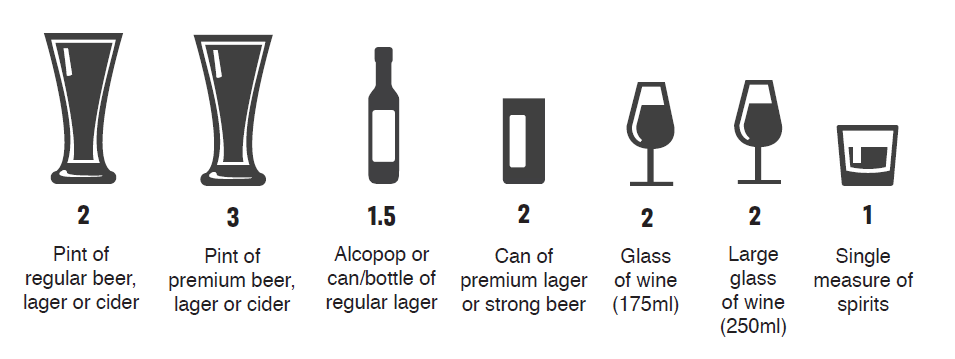 Smoking StatusSmoking StatusNever SmokedNever SmokedExSmokerExSmokerExSmokerExSmokerLight Smoker<10 dayLight Smoker<10 dayLight Smoker<10 dayLight Smoker<10 dayModerateSmoker11-19 a dayModerateSmoker11-19 a dayModerateSmoker11-19 a dayModerateSmoker11-19 a dayModerateSmoker11-19 a dayHeavySmoker >20 a dayHeavySmoker >20 a dayHeavySmoker >20 a dayVaping Vaping Diet Diet Good Good Good Average Average Average Average Average Average Average Average Poor Poor Poor Poor Poor Poor ExerciseExerciseHeavy  Heavy  Heavy  Moderate  Moderate  Moderate  Moderate  Moderate  Moderate  Moderate  Moderate  Light  Light  Light  Light  Light  Light  No Exercise No Exercise No Exercise Have you ever or are currently suffering from any of the following conditions?Have you ever or are currently suffering from any of the following conditions?Have you ever or are currently suffering from any of the following conditions?Have you ever or are currently suffering from any of the following conditions?Have you ever or are currently suffering from any of the following conditions?Have you ever or are currently suffering from any of the following conditions?Have you ever or are currently suffering from any of the following conditions?Have you ever or are currently suffering from any of the following conditions?Have you ever or are currently suffering from any of the following conditions?Have you ever or are currently suffering from any of the following conditions?Have you ever or are currently suffering from any of the following conditions?Have you ever or are currently suffering from any of the following conditions?Have you ever or are currently suffering from any of the following conditions?Have you ever or are currently suffering from any of the following conditions?Have you ever or are currently suffering from any of the following conditions?Have you ever or are currently suffering from any of the following conditions?Have you ever or are currently suffering from any of the following conditions?Have you ever or are currently suffering from any of the following conditions?Have you ever or are currently suffering from any of the following conditions?Have you ever or are currently suffering from any of the following conditions?Have you ever or are currently suffering from any of the following conditions?Have you ever or are currently suffering from any of the following conditions?Arthritis Asthma Autoimmune Disease COPD  CVA Arthritis Asthma Autoimmune Disease COPD  CVA Arthritis Asthma Autoimmune Disease COPD  CVA Dementia Depression Diabetes Epilepsy Heart Failure Dementia Depression Diabetes Epilepsy Heart Failure Dementia Depression Diabetes Epilepsy Heart Failure Hypertension  Heart Disorder Kidney Disease Liver Disease Peptic Ulcer Disease Hypertension  Heart Disorder Kidney Disease Liver Disease Peptic Ulcer Disease Hypertension  Heart Disorder Kidney Disease Liver Disease Peptic Ulcer Disease Hypertension  Heart Disorder Kidney Disease Liver Disease Peptic Ulcer Disease Hypertension  Heart Disorder Kidney Disease Liver Disease Peptic Ulcer Disease Hypertension  Heart Disorder Kidney Disease Liver Disease Peptic Ulcer Disease Hypertension  Heart Disorder Kidney Disease Liver Disease Peptic Ulcer Disease Hypertension  Heart Disorder Kidney Disease Liver Disease Peptic Ulcer Disease Hypertension  Heart Disorder Kidney Disease Liver Disease Peptic Ulcer Disease Hypertension  Heart Disorder Kidney Disease Liver Disease Peptic Ulcer Disease Thyroid Disorder Stroke Cancer  - Please specify below: Thyroid Disorder Stroke Cancer  - Please specify below: Thyroid Disorder Stroke Cancer  - Please specify below: Thyroid Disorder Stroke Cancer  - Please specify below: Thyroid Disorder Stroke Cancer  - Please specify below: Thyroid Disorder Stroke Cancer  - Please specify below: Any other relevant past medical historyAny other relevant past medical historyAny other relevant past medical historyAny other relevant past medical historyAny other relevant past medical historyAny other relevant past medical historyAny other relevant past medical historyAny other relevant past medical historyAny other relevant past medical historyPrevious operations / surgical proceduresPrevious operations / surgical proceduresPrevious operations / surgical proceduresPrevious operations / surgical proceduresPrevious operations / surgical proceduresPrevious operations / surgical proceduresPrevious operations / surgical proceduresPrevious operations / surgical proceduresPrevious operations / surgical proceduresPrevious operations / surgical proceduresPrevious operations / surgical proceduresPrevious operations / surgical proceduresPrevious operations / surgical proceduresPrevious hospital admissionsPrevious hospital admissionsPrevious hospital admissionsPrevious hospital admissionsPrevious hospital admissionsPrevious hospital admissionsPrevious hospital admissionsPrevious hospital admissionsPrevious hospital admissionsCurrently being seen at a hospital clinicCurrently being seen at a hospital clinicCurrently being seen at a hospital clinicCurrently being seen at a hospital clinicCurrently being seen at a hospital clinicCurrently being seen at a hospital clinicCurrently being seen at a hospital clinicCurrently being seen at a hospital clinicCurrently being seen at a hospital clinicCurrently being seen at a hospital clinicCurrently being seen at a hospital clinicCurrently being seen at a hospital clinicCurrently being seen at a hospital clinicAre you allergic to any medications?Are you allergic to any medications?Are you allergic to any medications?Are you allergic to any medications?Are you allergic to any medications?Are you allergic to any medications?Are you allergic to any medications?Are you allergic to any medications?Are you allergic to any medications?Any other allergies? e.g. animals, dustAny other allergies? e.g. animals, dustAny other allergies? e.g. animals, dustAny other allergies? e.g. animals, dustAny other allergies? e.g. animals, dustAny other allergies? e.g. animals, dustAny other allergies? e.g. animals, dustAny other allergies? e.g. animals, dustAny other allergies? e.g. animals, dustAny other allergies? e.g. animals, dustAny other allergies? e.g. animals, dustAny other allergies? e.g. animals, dustAny other allergies? e.g. animals, dustNominated Pharmacy for Electronic Prescriptions (EPS)If your prescriptions go directly to a pharmacist and you want us to add this to your record, then please let us know the name and address below:Name of pharmacy:Address of pharmacyNominated Pharmacy for Electronic Prescriptions (EPS)If your prescriptions go directly to a pharmacist and you want us to add this to your record, then please let us know the name and address below:Name of pharmacy:Address of pharmacyNominated Pharmacy for Electronic Prescriptions (EPS)If your prescriptions go directly to a pharmacist and you want us to add this to your record, then please let us know the name and address below:Name of pharmacy:Address of pharmacyNominated Pharmacy for Electronic Prescriptions (EPS)If your prescriptions go directly to a pharmacist and you want us to add this to your record, then please let us know the name and address below:Name of pharmacy:Address of pharmacyNominated Pharmacy for Electronic Prescriptions (EPS)If your prescriptions go directly to a pharmacist and you want us to add this to your record, then please let us know the name and address below:Name of pharmacy:Address of pharmacyNominated Pharmacy for Electronic Prescriptions (EPS)If your prescriptions go directly to a pharmacist and you want us to add this to your record, then please let us know the name and address below:Name of pharmacy:Address of pharmacyNominated Pharmacy for Electronic Prescriptions (EPS)If your prescriptions go directly to a pharmacist and you want us to add this to your record, then please let us know the name and address below:Name of pharmacy:Address of pharmacyNominated Pharmacy for Electronic Prescriptions (EPS)If your prescriptions go directly to a pharmacist and you want us to add this to your record, then please let us know the name and address below:Name of pharmacy:Address of pharmacyNominated Pharmacy for Electronic Prescriptions (EPS)If your prescriptions go directly to a pharmacist and you want us to add this to your record, then please let us know the name and address below:Name of pharmacy:Address of pharmacyNominated Pharmacy for Electronic Prescriptions (EPS)If your prescriptions go directly to a pharmacist and you want us to add this to your record, then please let us know the name and address below:Name of pharmacy:Address of pharmacyNominated Pharmacy for Electronic Prescriptions (EPS)If your prescriptions go directly to a pharmacist and you want us to add this to your record, then please let us know the name and address below:Name of pharmacy:Address of pharmacyNominated Pharmacy for Electronic Prescriptions (EPS)If your prescriptions go directly to a pharmacist and you want us to add this to your record, then please let us know the name and address below:Name of pharmacy:Address of pharmacyNominated Pharmacy for Electronic Prescriptions (EPS)If your prescriptions go directly to a pharmacist and you want us to add this to your record, then please let us know the name and address below:Name of pharmacy:Address of pharmacyNominated Pharmacy for Electronic Prescriptions (EPS)If your prescriptions go directly to a pharmacist and you want us to add this to your record, then please let us know the name and address below:Name of pharmacy:Address of pharmacyNominated Pharmacy for Electronic Prescriptions (EPS)If your prescriptions go directly to a pharmacist and you want us to add this to your record, then please let us know the name and address below:Name of pharmacy:Address of pharmacyNominated Pharmacy for Electronic Prescriptions (EPS)If your prescriptions go directly to a pharmacist and you want us to add this to your record, then please let us know the name and address below:Name of pharmacy:Address of pharmacyNominated Pharmacy for Electronic Prescriptions (EPS)If your prescriptions go directly to a pharmacist and you want us to add this to your record, then please let us know the name and address below:Name of pharmacy:Address of pharmacyNominated Pharmacy for Electronic Prescriptions (EPS)If your prescriptions go directly to a pharmacist and you want us to add this to your record, then please let us know the name and address below:Name of pharmacy:Address of pharmacyNominated Pharmacy for Electronic Prescriptions (EPS)If your prescriptions go directly to a pharmacist and you want us to add this to your record, then please let us know the name and address below:Name of pharmacy:Address of pharmacyNominated Pharmacy for Electronic Prescriptions (EPS)If your prescriptions go directly to a pharmacist and you want us to add this to your record, then please let us know the name and address below:Name of pharmacy:Address of pharmacyNominated Pharmacy for Electronic Prescriptions (EPS)If your prescriptions go directly to a pharmacist and you want us to add this to your record, then please let us know the name and address below:Name of pharmacy:Address of pharmacyNominated Pharmacy for Electronic Prescriptions (EPS)If your prescriptions go directly to a pharmacist and you want us to add this to your record, then please let us know the name and address below:Name of pharmacy:Address of pharmacyYour Family History Your Family History Your Family History Your Family History Your Family History Please tell us about any important family history of close relatives with medical problems and confirm which relative e.g. Mother, Father , Grandparent or Sibling (brother or sister)  Please tell us about any important family history of close relatives with medical problems and confirm which relative e.g. Mother, Father , Grandparent or Sibling (brother or sister)  Please tell us about any important family history of close relatives with medical problems and confirm which relative e.g. Mother, Father , Grandparent or Sibling (brother or sister)  Please tell us about any important family history of close relatives with medical problems and confirm which relative e.g. Mother, Father , Grandparent or Sibling (brother or sister)  Please tell us about any important family history of close relatives with medical problems and confirm which relative e.g. Mother, Father , Grandparent or Sibling (brother or sister)  Condition (tick all that apply)Which relative?Which relative?Condition (tick all that apply)Which relative?Arthritis Heart Failure Asthma Hypertension Autoimmune DiseaseHeart Disease COPDKidney Disease Cardiovascular Problem Liver Disease Dementia  Peptic Ulcer Disease Depression Thyroid Disorder Diabetes Stroke Epilepsy Cancer Other relevant family history not listed above:Other relevant family history not listed above:Other relevant family history not listed above:     6a. Women Only     6a. Women Only     6a. Women Only     6a. Women Only     6a. Women OnlyDo you use any contraception?Do you use any contraception?Yes    No  If needed, please book appointment.Yes    No  If needed, please book appointment.Yes    No  If needed, please book appointment.Are you currently pregnant?Are you currently pregnant?Yes    No  Expected due date: dd / mm /yyyyYes    No  Expected due date: dd / mm /yyyyYes    No  Expected due date: dd / mm /yyyyDate of last smear testDate of last smear testdd / mm /yyyydd / mm /yyyydd / mm /yyyySignaturesSignaturesSignaturesSignaturesI confirm that the information I have provided above is true to the best of my knowledge.I confirm that the information I have provided above is true to the best of my knowledge.I confirm that the information I have provided above is true to the best of my knowledge.I confirm that the information I have provided above is true to the best of my knowledge.SignatureSignatureSigned by patient Signed on behalf of patient Signed on behalf of patient NameDateForename:Surname:DOB:ForenameSurnameDate of BirthSignatureIf not signed by patient, please confirm relationship to patient. 